DOCUMENTO SULLA FRATELLANZA UMANA PER LA PACE MONDIALE E LA CONVIVENZA COMUNE 04/02/2019
Dichiariamo che le religioni non incitano mai alla guerra e non sollecitano sentimenti di odio, ostilità, estremismo, né invitano alla violenza o allo spargimento di sangue. Queste sciagure sono frutto della deviazione dagli insegnamenti religiosi, dell’uso politico delle religioni e anche delle interpretazioni di gruppi di uomini di religione che hanno abusato – in alcune fasi della storia – dell’influenza del sentimento religioso sui cuori degli uomini per portali a compiere ciò che non ha nulla a che vedere con la verità della religione, per realizzare fini politici e economici mondani e miopi. Per questo noi chiediamo a tutti di cessare di strumentalizzare le religioni per incitare all’odio, alla violenza, all’estremismo e al fanatismo cieco e di smettere di usare il nome di Dio per giustificare atti di omicidio, di esilio, di terrorismo e di oppressione. Lo chiediamo per la nostra fede comune in Dio, che non ha creato gli uomini per essere uccisi o per scontrarsi tra di loro e neppure per essere torturati o umiliati nella loro vita e nella loro esistenza. Infatti Dio, l’Onnipotente, non ha bisogno di essere difeso da nessuno e non vuole che il Suo nome venga usato per terrorizzare la gente. “In cammino verso l’unità…”… pregando per la pace nel mondo e per la Chiesa AvventistaDicembre 2020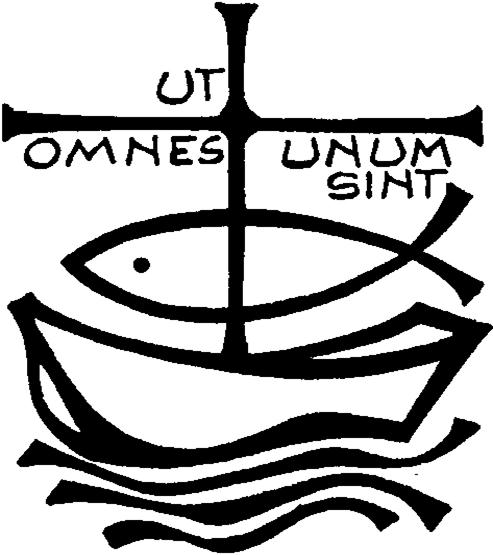 “Gloria a Dio nel più alto dei cielie pace in terra agli uomini che egli ama”
(Lc 2,14)Preghiamo insieme e diciamo: 
Venga il tuo regno, SignorePer la pace nel mondo perché l’umanità sia consapevole del piccolo ma grande impegno che ognuno di noi ha nel vivere in pace con il prossimo che incontriamo sui nostri passi. Preghiamo.Per la comunione con la chiesa avventista del settimo giorno affinché l’ascolto della Parola di Dio sia motivo di crescita e di accoglienza reciproca. Preghiamo.Preghiera per l’unità dei Cristiani(Paul Couturier)*Signore Gesù Cristo, che alla vigilia della tua passione hai pregato perché tutti i tuoi discepoli fossero uniti perfettamente come tu nel Padre e il Padre in te, fa’ che noi sentiamo con dolore il male delle nostre divisioni e che lealmente possiamo scoprire in noi e sradicare ogni sentimento d’indifferenza, di diffidenza e di mutua astiosità. Concedici la grazia di poter incontrare tutti in te, affinché dal nostro cuore e dalle nostre labbra si elevi incessantemente la tua preghiera per l’unità dei cristiani, come tu la vuoi e con i mezzi che tu vuoi. In te che sei la carità perfetta, fa’ che noi troviamo la via che conduce all’unità nell’obbedienza al tuo amore e alla tua verità. Amen.*presbitero francese (Lione, 29 luglio 1881 – 24 marzo 1953)